Publicado en Madrid el 30/06/2022 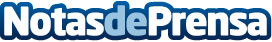 El mejor refugio para los Nómadas DigitalesPladur® premia al mejor concepto de arquitectura para los Nómadas Digitales en Icod de los Vinos (Tenerife). Los alumnos de arquitectura premiados en la XXXII Edición del Concurso Pladur® proceden de la Universidade do Porto y la ETSA de GranadaDatos de contacto:Ana Garcia MillanDepartamento de Comunicación de Pladur®911105944Nota de prensa publicada en: https://www.notasdeprensa.es/el-mejor-refugio-para-los-nomadas-digitales_1 Categorias: Nacional Viaje Turismo Emprendedores Premios Universidades Arquitectura http://www.notasdeprensa.es